St. Benedict’s and St. Mary’s N.S. Board of Management 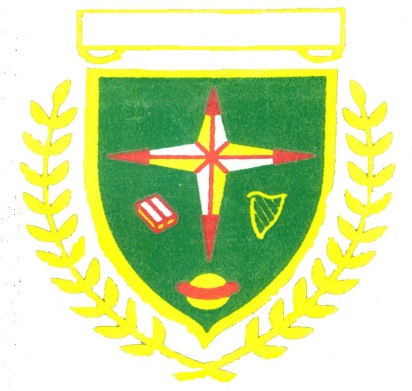 		Annual Report 2022/2023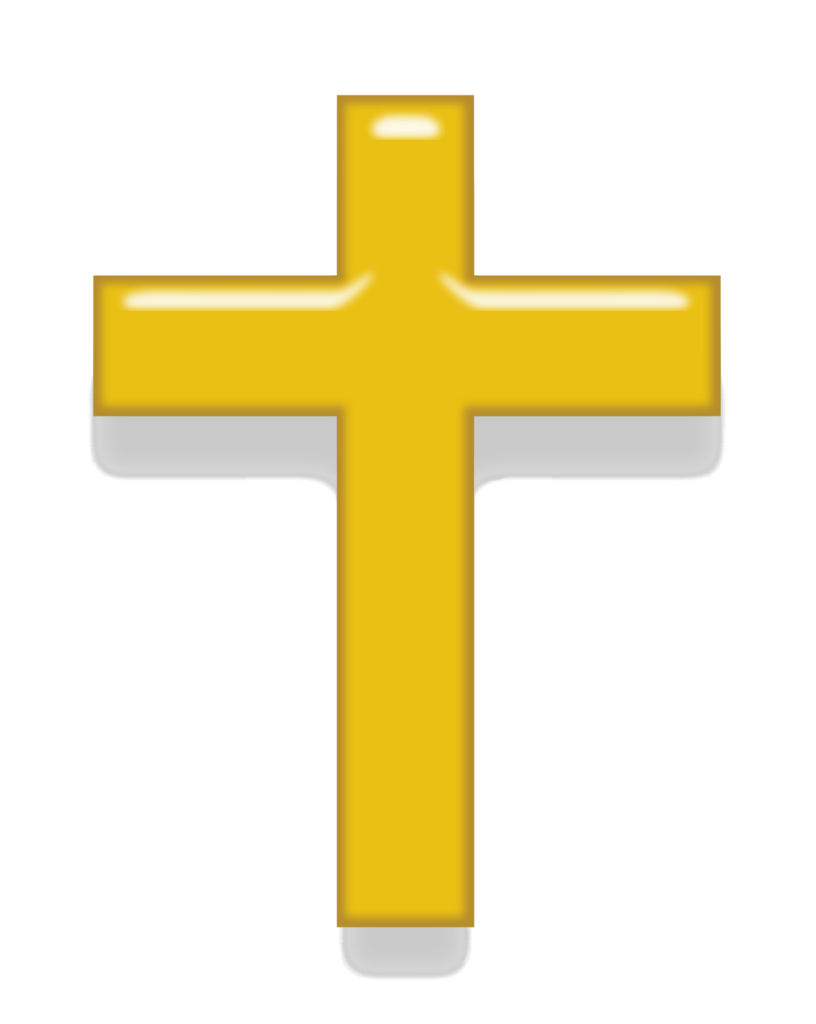 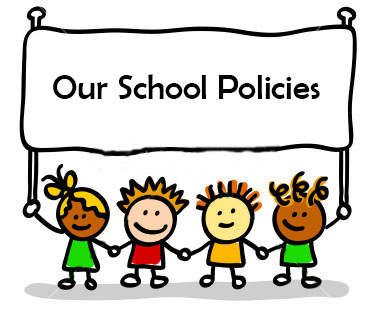 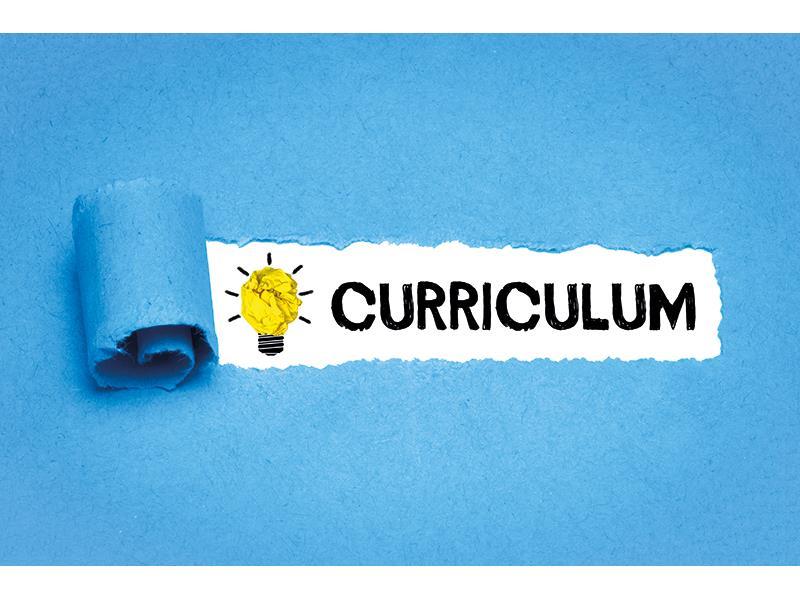 